КОМУНАЛЬНИЙ  ЗАКЛАД «ЛЮБОТИНСЬКА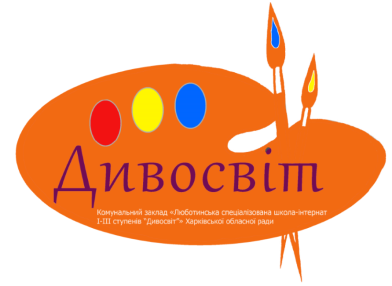 СПЕЦІАЛІЗОВАНА ШКОЛА-ІНТЕРНАТ І-ІІІ СТУПЕНІВ “ДИВОСВІТ”» ХАРКІВСЬКОЇ ОБЛАСНОЇ РАДИ62433, Харківська обл., м. Люботин, вул. Кооперативна, 38/8Тел. (057) 741-10-35, 741-01-37, 741-00-26, 741-10-37E-mail: mkab.lyubotin@internatkh.org.ua. Веб-сайт: www.lintern.org.uaЗавдання для конкурсного приймання (диктант) з української мови                  для учнів 8 класівТекст 1МУЗИКАІван кохався в музиці і навіть трохи знав її. З приймача йому звучали Лисенко й Чайковський. Музика — це був його схорон, про глибину якого не відав ніхто. Іван не хотів, аби його мали за тонкожилого. Так називали в селі діда Петра.Той дід був хліборобом, проте мав схильність, яка викликала здивування в усіх, не вкладаючись у приписи селянського життя. В місячні ночі дід брав скрипку і, сівши з нею на призьбі, грав. Тиха, ніжна мелодія проймала наскрізь село, хлипала попід сонними стріхами, тонула в солов’їнім щебеті край левад. Крадькома відчинялися вікна. Хлібороб, що вдень кепкував з діда, схилявся й слухав.Іванові дідова скрипка проймала душу. Він відчував чистоту звуків, їхню неземну недосяжність і щирість. Дід Петро — музикант од Бога.(124 сл.)		(За Ю. Мушкетиком)Текст 2ЧЕРЕЗ ЛІСХлопці від ранку до вечора йшли навпрямці, обминаючи дороги. Посеред лісу натрапили на незібраний перетолочений клин жита, хотіли перейти взабрід, але потім одумалися й пішли збоку. Коли ліктем або коліном торкалися до колосків, то додолу з сухим шурхотом цідилося зерно. Знову йшли мовчки, і низьке сонце простеляло перед хлопцями суцільне темне полотно з тіней. І тільки вгорі, над верхівками, ллялося повільне повітря й неквапно блідло небо. Тепер вони вже не згадували про повалене дерево з порожнім дуплом, не говорили про бджіл. На ходу думали про те, що ось-ось смеркатиме, а вони все ще посеред незнайомого лісу, а треба ж думати про ночівлю. Звичайно, можна б спуститися в ярок, розпалити вогнище та й пересидіти отак до ранку, але чи безпечно тепер розкладати вогнище?(129 сл.)		(За Є. Гуцалом)Текст 3МОВА КВІТІВМова квітів зародилася кілька століть тому на Сході. Вона була винайдена замкненими в гаремах полонянками. Букет, складений із певних квітів, передавав звістки, висловлював почуття, призначав місце побачень.Символіка букетів походить, по-перше, з легенд про рослини. Наприклад, жасмин уособлює впевненість у дружбі, а тюльпан означає освідчення в коханні. Листя папороті підтверджує довір’я, пальмове листя розповідає про перемогу, а щавель про терплячість.По-друге, мова квітів враховує психологію сприйняття людиною обрисів і забарвлення кожної квітки. Червоний колір — енергійний, пристрасний. Синій — спокійний, серйозний, печальний. Зелений означає надію та спокій. Білий колір означає чистоту. Жовтогарячий колір — веселий, життєствердний, полум’яний. Уособлюючи сонце, розкіш, силу, він створює радісний настрій.Святкові букети традиційно складають з червоних і білих квітів.(118 сл.)		(За М. Табунщиковим)Завдання для конкурсного приймання (диктант) з української мови                  для учнів 10 класівКняжа гора Здалеку гора Княжа як бурий ведмідь превеликий, що розлігся на березі ріки. Пливучи в човні по річці, поволеньки наближаєшся до цього сонного горбатого ведмедя, котрий передні волохаті лапи витягнув низькими кручами ген-ген уперед, поклавши на них довгу морду. Цей ведмідь спить на березі ріки не тільки взимку, а й улітку, коли, здається, гріх не проснутись і не поласувати доспілими ягодами та медом диких бджіл, вгамувавши спрагу блакитною річковою водою. Величний і грізний, він втрачає свої ведмежі обриси, коли наближаєшся в човні до берега. Ти вже не бачиш ні простягнутих уперед лап, ні могутнього горбатого хребта, а тільки гористий берег, що круча за кручею спинається догори. А на кручах живими зморшками брижиться ліс, який тут, унизу, з первозданною ніжністю зеленіє шелюгою по білих піщаних обмілинах, де в святкових веселощах грає риба й де чайки літають і плачуть, мов неприкаяні душі померлих. Тепер пливеш повз Княжу гору — й не видно ведмедя, й не страшно його заснулої звіриної сили. Уже твою душу опанував одухотворений, легкий і чистий простір величної ріки й ця серпанком повита ріка, попереду нескінченна, обрієм не обмежена. Уже не відчуваєш часу й простору, бо вони розчинились у тобі й ти розчинився в них, ставши їхньою невід'ємною часткою, матерією цієї незнищенної вічної ріки...                              (За Є.Гуцалом) 204 слова.Рятівний жартТепер, лягаючи спати, я вже свої чобітки не ставлю в ногах, бо тоді до них частіше буде приглядатися тато. А такі оглядини, ох, нічого доброго не віщують мені. Ну, хіба ж я винен, що підошви чогось аж горять під моїми ногами, каблуки, нагнівавшись один на одного, подаються врозтіч, а підківки на них протираються, неначе папір? Чомусь оці згризені на ковзанці підківки найбільше дивували й гнівили батька. Він цупко, наче мене самого, за вуха підтягував до світла понівечені чоботята й скрушно похитував головою: «У тебе, шибенику, й залізо не заіржавіє». Я, повинивши голову, або мовчав як рибина, або наче зажурено кидав: «Хіба тепер залізо?» Від цих слів батька починали розхитувати веселощі, до тата приєднувалася мати, а далі і я з-під 6 самого грому вскакував у сміх. Зараз, напевне, багато хто й здивується: чого такі самі звичайнісінькі слова могли звеселити людей? Кажуть,на якомусь ярмарку одна в'їдлива тітка, вибираючи вальок глини, зневажливо прорекла: «Хіба тепер глина? От колись, за царя, була глина...» І ці темні слова тітки, якій навіть теперішня глина не змогла догодити, розвеселили веселогубих покупців і пішли гуляти по Україні милій, вибиваючи посміх у добрих людей. Оцей жарт і мене кілька разів рятував од капосного знаряддя, яке в нас після революції звалося ремінцем. (За М.Стельмахом) 204 слова.